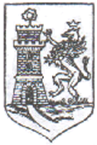 COMUNE DI DERUTAUFFICIO TRIBUTI	All’Ufficio Tributi del Comune di Deruta(PG)  DICHIARAZIONE SOSTITUTIVA (resa ai sensi degli articoli 46 e 47 del D.P.R. 28/12/2000, n. 445)  RICHIESTA RIDUZIONE TARI 2021 PER EMERGENZA DA COVID-19 Il/ la sottoscritto/a_________________________________________ , nat_ il __ /__ /____ a___________________________ residente a ______________________________________ in via _____________________________________n.__________ Telefono n.__________________________________cellulare___________________________________________________ in qualità di titolare/rappresentante legale della ditta___________________________________________________________  con sede legale a ________________________________________  partita IVA ________________________________ 
Cod. ATECO:__________________ e-mail______________________________ PEC ______________________________ contribuente ai fini della tassa sui rifiuti (TARI) per l’immobile in via: ________________________________________________________n. civ.___________foglio____part.________sub______per utilizzo al fine di (indicare il tipo di attività svolta) ______________________________________________________________________________________________________________________________________________________consapevole, in caso di dichiarazioni mendaci e di formazione ed uso di atti falsi, della decadenza dei benefici eventualmente conseguiti nonché delle sanzioni penali previste (artt. 75 e 76 D.P.R. 28 dicembre 2000, n. 445) CHIEDE ai sensi dell’avviso “TARI anno 2021 – Riduzione in favore dei titolari di utenze non domestiche”, pubblicato il 20/09/2021:(barrare la casella che interessa, precisato che le due riduzioni a) e b) sono alternative) □ a) - la riduzione del 100% della TARI anno 2021 dovuta per il citato immobile in quanto rientrante tra le attività destinatarie dei provvedimenti di chiusura obbligatoria dell’esercizio dell’attività interessata, conseguenti all’emergenza COVID-19.A tal fine dichiara:di essere a conoscenza delle disposizioni statali e/o regionali e/o locali con cui sono state adottate misure urgenti in materia di gestione, contrasto e contenimento sul territorio nazionale del diffondersi dell'emergenza epidemiologica da COVID-19 Che la propria attività, nel corso del 2021,è stata soggetta a chiusura obbligatoria nei seguenti periodi:dal ____________________ al _______________ estremi del provvedimento _________________________________dal ____________________ al _______________ estremi del provvedimento _________________________________dal ____________________ al _______________ estremi del provvedimento _________________________________di essere consapevole che in caso di morosità pregressa, l’agevolazione è trattenuta dal Comune a diretta compensazione dell’ammontare rimasto insoluto; di essere a conoscenza che il presente beneficio non si cumula con quello previsto ai successivi punti b) e c);□ b) - la riduzione del 40% della TARI anno 2021 dovuta per il citato immobile in quanto rientrante tra le attività destinatarie dei provvedimenti di restrizioni dell’esercizio dell’attività interessata, conseguenti all’emergenza COVID-19. Per restrizioni sono da intendersi le limitazioni alle modalità di svolgimento delle attività di somministrazione (come asporto, consegna a domicilio, consumazione all’aperto, etc.) nonché le limitazioni allo spostamento delle persone (attività connesse al turismo e dagli eventi quali agenzie viaggi, alberghi, agriturismi, bed and breakfast, e tutte le altre attività ricettive sia a carattere imprenditoriale che non imprenditoriale). A tal fine dichiara:di essere a conoscenza delle disposizioni statali e/o regionali e/o locali con cui sono state adottate misure urgenti in materia di gestione, contrasto e contenimento sull'intero territorio nazionale del diffondersi dell'emergenza epidemiologica da  COVID-19;  Che la propria attività, nel corso del 2021,è stata soggetta a restrizioni nei seguenti periodi:dal ____________________ al _______________ estremi del provvedimento _________________________________dal ____________________ al _______________ estremi del provvedimento _________________________________dal ____________________ al _______________ estremi del provvedimento _________________________________dal ____________________ al _______________ estremi del provvedimento _________________________________di essere consapevole che in caso di morosità pregressa, l’agevolazione è trattenuta dal Comune a diretta compensazione dell’ammontare rimasto insoluto; di essere a conoscenza che il presente beneficio non si cumula con quello previsto ai punti a) e c); □ c) - riduzione del 20% della TARI anno 2021 dovuta per il citato immobile in quanto utilizzato per l’esercizio dell’attività per la quale è riconosciuto il contributo a fondo perduto di cui all’art. 1 del D.L. n. 41 del 2021.  	A tal fine: allega copia della ricevuta di accoglimento della richiesta del contributo a fondo perduto rilasciata da Agenzia delle Entrate; dichiara di essere consapevole che in caso di morosità pregressa, l’agevolazione è trattenuta dal Comune a diretta compensazione dell’ammontare rimasto insoluto; dichiara di essere consapevole che presente beneficio non si cumula con quello previsto ai punti a) e b);	Data ______________________ 	 	 	 	 	       IL DICHIARANTE _________________________________ 
 	(firma leggibile per esteso) Allegati: ______________________________________________________________________________________________________________________________________________________________________________________________________________________________________________________________________________________________________________________________________________________________________________________________________________________________________________________________________________________________________________________________________________________________________________________________________________________________ INFORMATIVA E CONSENSO PER IL TRATTAMENTO DEI DATI PERSONALI Articoli 13 e 14 del regolamento generale dell'Unione europea sulla protezione dei dati (GDPR – Reg. Ue 2016/679) Decreto Legislativo 10 agosto 2018 n. 101  La presente informativa è resa ai sensi del regolamento generale dell'Unione europea sulla protezione dei dati (GDPR – Reg. Ue 2016/679), al fine di garantire alti standard di sicurezza e regole volte a consentire un adeguato trattamento dei Dati Personali a coloro che interagiscono con i servizi resi dal titolare e dettagliati nel presente documento. In particolare, il seguente documento sulla Privacy illustra le nostre pratiche relative ai tipi di dati personali raccolti (come vengono utilizzati, con chi sono condivisi, il modo in cui vengono gestiti, archiviati e protetti) Il "titolare" del trattamento è il Comune di Deruta Piazza Dei Consoli, 15 - Telefono: 075 9728631 – E-Mail:protocollo@comune.deruta.pg.it PEC:comune.deruta@postacert.umbria.it. Il titolare ha provveduto alla nomina del proprio Responsabile della Protezione dei Dati Personali i cui riferimenti per eventuali contatti sono visibili accedendo alla sezione “Contatti del DPO e Informativa Privacy” del sito istituzionale. Il titolare utilizzerà i Suoi dati esclusivamente per finalità istituzionali connesse al pagamento dei tributi locali, alle verifiche necessarie alla loro corretta applicazione o all’erogazione dei servizi ad essi connessi, come previsto dalla normativa vigente in materia di tributi locali. I Suoi dati personali non saranno utilizzati per finalità diverse e ulteriori rispetto a quelle descritte nella presente informativa, se non informandoLa previamente e, ove necessario, ottenendo il Suo consenso. I dati trattati saranno i seguenti: Dati personali: Nome e Cognome - Codice fiscale - Genere - Data e luogo di nascita - Indirizzo di residenza - Telefono - Indirizzo e-mail PEC - Dati relativi agli immobili posseduti o detenuti (es. dati catastali, titolo di possesso, ubicazione, contitolarità, numero occupanti, informazioni anagrafiche sulla composizione della famiglia…) - Dati di registro (contratti di locazione, comodati, successioni, compravendite) - Dati relativi alle utenze (acqua, luce, gas) - Dati particolari volti ad ottenere eventuali riduzioni/esenzioni sui tributi locali (es. permanenza in istituti di ricovero, detenzione, dati reddituali…). Nel rispetto dei principi di liceità, limitazione delle finalità e minimizzazione dei dati, ai sensi dell’art. 5 GDPR 2016/679, il periodo di conservazione dei dati acquisiti per le finalità di cui sopra è stabilito per un arco di tempo pari ad una durata non superiore al conseguimento delle finalità per le quali sono raccolti e trattati e nel rispetto dei tempi prescritti dalla legge. I dati saranno conservati in conformità alle norme sulla conservazione della documentazione amministrativa.  I trattamenti dei dati hanno luogo presso la predetta sede del titolare e sono curati solo da personale incaricato del trattamento.  La informiamo che, per le finalità strettamente connesse ai propri fini istituzionali, i suoi dati personali raccolti potrebbero essere comunicati: - a soggetti terzi ovvero a società contrattualmente legate all’ente, in caso di affidamento all’esterno/concessione di qualsiasi attività di gestione, verifica, accertamento delle posizioni tributarie; - alle società che curano la manutenzione tecnologica del sito istituzionale dell’ente, presso la sede delle società medesime; - ad altre istituzioni (Stato, enti locali, organi di polizia ecc…) che dovessero farne richiesta per attività connesse ai loro fini istituzionali. I dati personali raccolti con la modulistica predisposta dall’ufficio tributi non verranno mai utilizzati per l'invio di materiale pubblicitario o promozionale anche di natura politica, informazioni commerciali, ricerche di mercato, vendita diretta o commercio interattivo. In nessun caso potranno essere utilizzati a scopo di lucro. I dati personali sono conservati su server. Le finalità di cui ai punti precedenti derivano da un obbligo di legge e il mancato conferimento dei dati o il conferimento di dati incompleti, inesatti, non aggiornati, non accurati o in qualsiasi altro modo difformi dalla realtà, comporteranno la temporanea impossibilità del perseguimento delle finalità ed essi connesse e potranno essere perseguibili e sanzionabili nei termini e nelle modalità previste per legge. Per lo svolgimento di attività di accertamento, procedure sanzionatorie, incasso delle somme dovute eccetera il trattamento dati potrebbe essere effettuato anche senza fornire preliminare informativa all’interessato; in tal caso, ed in situazioni che ne richiedano la raccolta in maniera imprescindibile, i dati potranno essere reperiti anche presso fonti diverse (altre pubbliche amministrazioni, soggetti terzi o analisi investigative).  I dati personali sono trattati per il tempo strettamente necessario a conseguire gli scopi per cui sono stati raccolti. Il trattamento sarà effettuato sia con strumenti manuali - cartacei che informatici e telematici, con logiche di organizzazione ed elaborazione strettamente correlate alle finalità stesse e comunque in modo da garantire la sicurezza, l'integrità e la riservatezza dei dati stessi nel rispetto delle misure organizzative, fisiche e logiche previste dalle disposizioni vigenti, ivi compreso il rispetto delle misure di sicurezza di cui all’art. 32 del GDPR 2016/679. Il trattamento dei Suoi dati sarà improntato ai principi di correttezza, liceità e trasparenza e può essere realizzato per mezzo di operazioni o complesso di operazioni quali: raccolta, registrazione, organizzazione, conservazione, consultazione, elaborazione, selezione, utilizzo, comunicazione. I dati personali raccolti potranno essere oggetto di procedimenti decisionali automatizzati nell’applicazione di aliquote e tariffe tributarie. Il trattamento è  svolto dal titolare_______________________________________________________________________________________________________________ Ufficio Tributi Piazza Dei Consoli, 15 -06053 Deruta (PG) Orario dello sportello telefonico o di apertura al pubblico su appuntamento DAL  LUNEDI AL VENERDI ore 11:00/13.30 GIOVEDI POMERIGGIO ore 15:30/17:30o dagli incaricati del trattamento ed avverrà, comunque, mediante strumenti idonei a garantire la sicurezza e la riservatezza e tramite l’utilizzo di idonee procedure che evitino il rischio di perdita, accesso non autorizzato, uso illecito e diffusione. In ogni momento, Lei potrà esercitare, ai sensi degli articoli dal 15 al 22 del Regolamento UE n. 2016/679, il diritto di:  a) chiedere la conferma dell’esistenza o meno di propri dati personali; b) ottenere le indicazioni circa le finalità del trattamento, le categorie dei dati personali, i destinatari o le categorie di destinatari a cui i dati personali sono stati o saranno comunicati e, quando possibile, il periodo di conservazione; c) ottenere la rettifica e la cancellazione dei dati; d) ottenere la limitazione del trattamento; e) ottenere la portabilità dei dati, ossia riceverli da un titolare del trattamento, in un formato strutturato, di uso comune e leggibile da dispositivo automatico, e trasmetterli ad un altro titolare del trattamento senza impedimenti; f) opporsi al trattamento in qualsiasi momento ed anche nel caso di trattamento per finalità di marketing diretto, compresa la profilazione; g) opporsi ad un processo decisionale automatizzato relativo alle persone; h) chiedere al titolare del trattamento l’accesso ai dati personali e la rettifica o la cancellazione degli stessi o la limitazione del trattamento che lo riguardano o di opporsi al loro trattamento, oltre al diritto alla portabilità dei dati; i) revocare il consenso in qualsiasi momento senza pregiudicare la liceità del trattamento basata sul consenso prestato prima della revoca; j) proporre reclamo a un’autorità di controllo.  Il/la sottoscritt_, acquisite le informazioni sopra descritte, acconsente al trattamento ed alla comunicazione dei dati personali del/la Sig./Sig.ra: _____________________  quale diretto interessato  in qualità di soggetto avente rappresentanza legalein qualità di tutore legale in qualità di soggetto avente patria potestàDeruta, 				                                          Firma 					